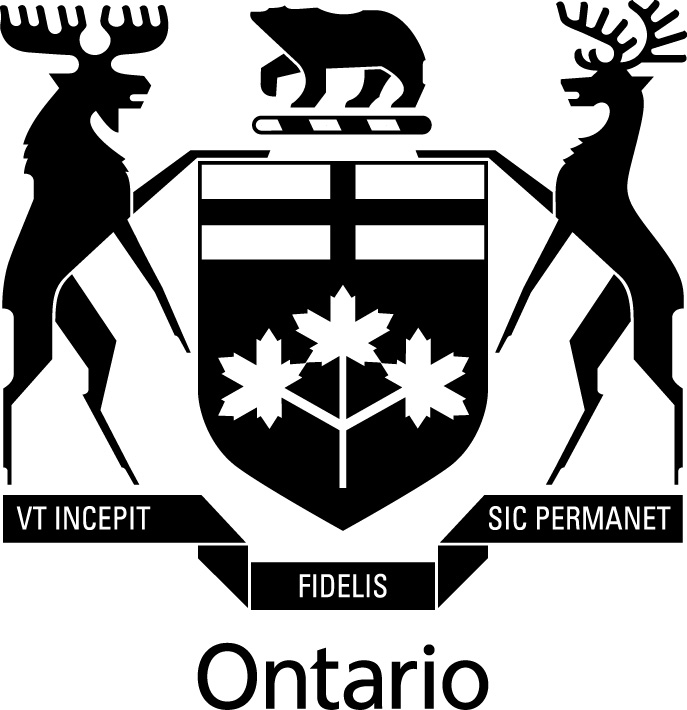 Regulated Price Plan Roadmap Pilot Program Monitoring Report      Pilot Program: Distributor(s):Designated Contact:Contact Information:Date:Monitoring Report Number:Submission Date:Revised Submission:   Yes NoIf Yes, Date of Original Submission:Expected Submission Date for Next Monitoring Report:1. Milestone Description List the milestones from your Approved Pilot Program Proposal and identify those milestones that are relevant to this Monitoring Report2. Pilot Activities and Deliverables2. Pilot Activities and Deliverables2. Pilot Activities and DeliverablesBased on the information provided in section 1, please outline the individual activities and deliverables for this Milestone and note their status. Please add rows as necessaryBased on the information provided in section 1, please outline the individual activities and deliverables for this Milestone and note their status. Please add rows as necessaryBased on the information provided in section 1, please outline the individual activities and deliverables for this Milestone and note their status. Please add rows as necessaryActivity/ DeliverableCompleted (Y/N)Progress and Results (please refer to any separate files)e.g.Enroll ParticipantsYParticipant application form available on websiteCommunications and outreach launched3. Pilot Cost Summary3. Pilot Cost Summary3. Pilot Cost Summary3. Pilot Cost SummaryComplete this table based on the contracted pilot budget and expenditures for this Milestone. Alternatively, you may submit a separate spreadsheet with these figures*Note: detailed billing information is not required by the OEB to substantiate costs. Billing information (receipts, invoices from vendors, etc.) should be kept by your organization for audit purposesComplete this table based on the contracted pilot budget and expenditures for this Milestone. Alternatively, you may submit a separate spreadsheet with these figures*Note: detailed billing information is not required by the OEB to substantiate costs. Billing information (receipts, invoices from vendors, etc.) should be kept by your organization for audit purposesComplete this table based on the contracted pilot budget and expenditures for this Milestone. Alternatively, you may submit a separate spreadsheet with these figures*Note: detailed billing information is not required by the OEB to substantiate costs. Billing information (receipts, invoices from vendors, etc.) should be kept by your organization for audit purposesComplete this table based on the contracted pilot budget and expenditures for this Milestone. Alternatively, you may submit a separate spreadsheet with these figures*Note: detailed billing information is not required by the OEB to substantiate costs. Billing information (receipts, invoices from vendors, etc.) should be kept by your organization for audit purposesProject ActivityMajor Task AreaBudgetActuale.g. Create communications collateralEnrol Participants$1,000$9204. Key Metrics4. Key Metrics4. Key Metrics4. Key MetricsIn the table below, summarize any quantifiable outcomes from your pilot to date. Outcomes should include such activities as the number of participants enrolled, total spend, number of devices installed, number of shadow bills issued, etc. In the table below, summarize any quantifiable outcomes from your pilot to date. Outcomes should include such activities as the number of participants enrolled, total spend, number of devices installed, number of shadow bills issued, etc. In the table below, summarize any quantifiable outcomes from your pilot to date. Outcomes should include such activities as the number of participants enrolled, total spend, number of devices installed, number of shadow bills issued, etc. In the table below, summarize any quantifiable outcomes from your pilot to date. Outcomes should include such activities as the number of participants enrolled, total spend, number of devices installed, number of shadow bills issued, etc. OutcomePlanned Total(as per Project Plan)Total for this PeriodCumulative TotalEnrolment RateTotal SpendInstallation of Devices (if applicable)Please explain any material differences between the Planned Total, as identified in your project plan, and the Cumulative TotalPlease explain any material differences between the Planned Total, as identified in your project plan, and the Cumulative TotalPlease explain any material differences between the Planned Total, as identified in your project plan, and the Cumulative TotalPlease explain any material differences between the Planned Total, as identified in your project plan, and the Cumulative TotalPlease discuss if your progress to date is on target based on your project planPlease discuss if your progress to date is on target based on your project planPlease discuss if your progress to date is on target based on your project planPlease discuss if your progress to date is on target based on your project plan5A. Project Team Provide an update on your project team, including staffing changes, changes in responsibility, etc. 5B. CollaborationReport on the status of your collaborative efforts with existing partners, project participants, other funders and stakeholders. Note any new collaborations or potentially useful collaborative arrangements that you may have initiated or are thinking of initiating. Please provide examples6. Pilot Progress DetailsIn a bulleted list, summarize the lessons learned to date. This section is intended to be a distillation of the key lessons that can be passed on to others engaging in similar types of initiatives.  Do not refrain from sharing these experiences as they can potentially save others time and effortGiven your recent experiences, if you were proposing this pilot now, is there anything you would refine or plan to do differently?Are there any other issues or concerns you would like to raise? 7A. Communications from this Milestone7A. Communications from this MilestoneList any project-related communications from the current reporting period. Please note any press releases, media events, notable site visits, media mentions, etc. and included them as attachments to this reportList any project-related communications from the current reporting period. Please note any press releases, media events, notable site visits, media mentions, etc. and included them as attachments to this reportName of event/ article/ media pieceDetailse.g. Article in the local newspaperProject profiled in local newspaper on June 2, 2017PDF scan of article attached (name of file)7B. Upcoming Communications7B. Upcoming CommunicationsList any upcoming communication opportunitiesList any upcoming communication opportunitiesName of event/ article/ media pieceDetailse.g. Public information session on pilot Event to be held on July 13, 2017 and will cover topics such as demand management and green technology.8. Supporting Documents Provide a list of all the attachments and appendices you are including as a part of this report, including their file names/ types1. Budget-actual expenses spreadsheet (name of file.xls)2.3.9A. Administration (OEB Staff Use Only)9A. Administration (OEB Staff Use Only)9A. Administration (OEB Staff Use Only)Report Reviewed Yes NoConcerns (discussed with Distributor(s)):Concerns (discussed with Distributor(s)):Concerns (discussed with Distributor(s)):Changes required to Contribution Agreement Yes NoRationale:Rationale:Rationale:Signature of OEB staff Name:                     Date:Name: Date:Signature of OEB staff Name:                     Date:Name: Date:Signature of OEB staff Name:                     Date:Name: Date:9B. Process (OEB Staff Use Only)9B. Process (OEB Staff Use Only)9B. Process (OEB Staff Use Only) Distribute report internally Set up meeting with project team Distribute project deliverables (obtain project team consent) Distribute report internally Set up meeting with project team Distribute project deliverables (obtain project team consent) Distribute report internally Set up meeting with project team Distribute project deliverables (obtain project team consent)